KATECHEZA O BOŻYM MIŁOSIERDZIUNiech będzie pochwalony Jezus ChrystusPOMÓDLMY SIĘ WSPÓLNIEhttps://www.youtube.com/watch?v=5YeIHWOX3qgKOCHANE DZIECIW niedzielę obchodziliśmy Święto Bożego Miłosierdzia. To święto jest niezwykłe, ma bardzo piękną historię. Obejrzyjcie film, a później wykonajcie zadanie zgodnie z podana instrukcją. Jeśli zechcecie się pochwalić swoją pracą, możecie przysłać zdjęcie emailem. Link do filmu:https://www.youtube.com/watch?v=984Jyp65J_YKarta pracy: https://www.catholicicing.com/wp-content/uploads/2012/04/Divine-Mercy-Jesus.pdf Materiały potrzebne do ukończenia zadania:Karta pracy – wydrukowanaKredkiNożyceKlej w sztyfcieTuba na papier toaletowyBrokatPokoloruj Jezusa Miłosiernego wg wzoru na oryginalnym obrazie. Pamiętaj o właściwych kolorach promieni, aby oznaczały krew i wodę. Następnie wytnij obraz zgodnie ze wskazówkami na wydruku.  Następnie użyj kleju w sztyfcie, aby przymocować obraz wokół tubki z papieru toaletowego. Całość możesz ozdobić brokatem. Przykładowe wykonanie: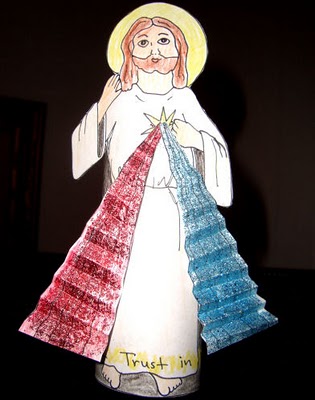 Powodzenia, Skarby!!! Pozdrawiam,p. Marzenka 